Hayvanlarda Üreme ÖzellikleriAşağıdaki tabloda verilen özelliklerin hangi canlıya ait olduğunu “X” işareti koyarak gösteriniz.İç döllenmegörülür.Dış döllenmegörülür.Gelişim anne karnında tamamlanır.Gelişim anne karnı dışında tamamlanır.Yavru bakımı görülür.Yavru bakımı görülmez.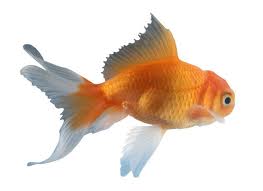 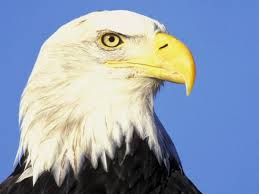 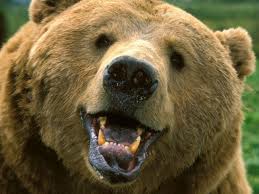 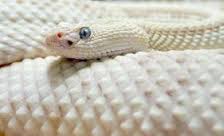 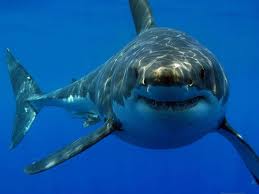 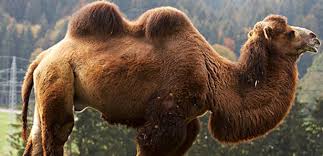 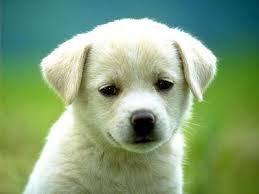 